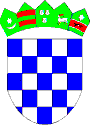 REPUBLIKA HRVATSKA          LIČKO-SENJSKA ŽUPANIJA                       GRAD GOSPIĆGRADONAČELNIKKLASA: 012-03/23-01/1		URBROJ: 2125-1-02-23-02Gospić, 15. ožujka 2023. godine							         GRADSKO VIJEĆE GRADA GOSPIĆAPREDMET: Prijedlog Odluke o raspoređivanju sredstava za financiranje političkih stranaka                        zastupljenih u Gradskom vijeću Grada Gospića za 2023. godinu                      - na razmatranje i donošenje – dostavlja se –Poštovani, temeljem članka 49. Statuta Grada Gospića („Službeni vjesnik Grada Gospića“ br. 7/09, 5/10, 7/10, 1/12, 2/13, 3/13 – p.t., 7/15, 1/18, 3/20, 1/21) u privitku dopisa dostavljam Vam na razmatranje i donošenje prijedlog Odluke o raspoređivanju sredstava za financiranje političkih stranaka zastupljenih u Gradskom vijeću Grada Gospića za 2023. godinu. Pravni temeljPravni temelj za donošenje Odluke nalazi se u Zakonu o financiranju političkih aktivnosti, izborne promidžbe i referenduma ("NN" br. 29/19 i 98/19 - u daljnjem tekstu: Zakon). Odredbe Zakona se primjenjuju na redovito godišnje financiranje političkih stranaka, nezavisnih zastupnika i članova predstavničkih tijela jedinica lokalne i područne (regionalne) samouprave izabranih s lista grupe birača (u daljnjem tekstu: nezavisni vijećnici) te na financiranje izborne promidžbe političkih stranaka, neovisnih lista, odnosno lista grupe birača i kandidata na izborima za predsjednika Republike Hrvatske, za zastupnike u Hrvatski sabor, za članove za Europski parlament, za općinske načelnike, gradonačelnike, župane i njihove zamjenike te za članove predstavničkih tijela jedinica lokalne i područne (regionalne) samouprave (u daljnjem tekstu: jedinice samouprave).Financiranjem se, u smislu Zakona, smatra stjecanje financijskih sredstava te primanje usluga ili proizvoda bez obveze plaćanja, u svrhu potpore i promicanja političkog djelovanja političkih stranaka, nezavisnih zastupnika, nezavisnih vijećnika, neovisnih lista, odnosno lista grupe birača i kandidata te trošenje financijskih sredstava, odnosno korištenje proizvoda i usluga za političko djelovanje, u skladu sa Zakonom. Člankom 4. st. 3. Zakona je propisano da se političke stranke, nezavisni zastupnici i nezavisni vijećnici mogu financirati iz sredstava državnog proračuna, kao i proračuna jedinica samouprave, na način i pod uvjetima utvrđenima Zakonom. Sredstva za redovito godišnje financiranje političkih stranaka i nezavisnih vijećnika iz proračuna jedinica samouprave, dužna je osigurati jedinica samouprave, u iznosu koji se određuje u proračunu jedinice samouprave za svaku godinu za koju se proračun donosi, sukladno odredbama članka 5. Zakona. Uvjeti i način raspoređivanja sredstava iz proračuna jedinica samouprave za financiranje političkih stranaka i nezavisnih vijećnika Sukladno odredbama Zakona, pravo na redovito godišnje financiranje iz sredstava proračuna jedinice samouprave imaju političke stranke koje su prema konačnim rezultatima izbora dobile mjesto člana u predstavničkom tijelu jedinice samouprave i nezavisni vijećnici. Sredstva za redovito godišnje financiranje iz proračuna jedinica samouprave raspoređuju se na način da se utvrdi jednaki iznos sredstava za svakog člana u predstavničkom tijelu, tako da pojedinoj političkoj stranci koja je bila predlagatelj liste pripadaju sredstva razmjerna broju dobivenih mjesta članova u predstavničkom tijelu, prema konačnim rezultatima izbora za članove predstavničkog tijela jedinice samouprave. Za svakoga člana predstavničkog tijela podzastupljenog spola, političkim strankama odnosno nezavisnim vijećnicima pripada i pravo na naknadu u visini od 10% iznosa predviđenog po svakom članu predstavničkog tijela. Podzastupljenost postoji ako je zastupljenost jednog spola u predstavničkom tijelu niža od 40%. Odluku o raspoređivanju sredstava iz proračuna jedinice samouprave donosi predstavničko tijelo jedinice samouprave. Raspoređena sredstva doznačuju se na žiroračun političke stranke, odnosno na poseban račun nezavisnog vijećnika, tromjesečno u jednakim iznosima. Ako se početak ili završetak mandata ne poklapa sa početkom ili završetkom tromjesečja, u tom se tromjesečju isplaćuje iznos razmjeran broju dana trajanja mandata.Prijedlog raspodjele sredstava za financiranje političkih stranaka i nezavisnih vijećnika u Gradskom vijeću Grada Gospića za 2023.  godinu Za financiranje političkih stranaka i članova izabranih s liste grupe birača zastupljenih u Gradskom vijeću Grada Gospića, u proračunu Grada Gospića za 2023. godinu planirana su sredstva kao i prethodne godine, u ukupnom iznosu od 17.254,00 eura (130.000,00 kuna).Prema konačnim rezultatima izbora članove Gradskog vijeća Grada Gospića, objavljenih 19. svibnja 2021. godine, mandate u novom sazivu Gradskog vijeća dijele 4 političke stranke kako slijedi:- Hrvatska stranka prava – HSP 				(7 mandata),- Hrvatska demokratska zajednica – HDZ 			(4 mandata),- LiPO								(3 mandata), - Domovinski pokret – DP					(1 mandat).Prema prijedlogu ove Odluke, za svakog člana Gradskog vijeća utvrđuje se jednak iznos sredstava od 1.150,27 eura (8.666,70 kn.) Svakoj pojedinoj političkoj stranci sukladno tome utvrđuje se godišnji iznos sredstava razmjerno broju dobivenih mjesta članova Gradskog vijeća, prema konačnim rezultatima izbora. Pripadajuća sredstva političkim strankama se doznačavaju u tromjesečnim iznosima.Osim toga, s obzirom da je u Gradsko vijeće Grada Gospića izabrano 9 članova i 6 članica, u ovom sazivu Gradskog vijeća nema podzastupljenog spola u smislu odredbi članak 9. stavak 1. Zakona, odnosno zastupljenosti jednog spola koja je niža od 40%. Shodno tome, političke stranke zastupljene u Gradskog vijeću za vrijeme mandata ovoga saziva Gradskog vijeća, nemaju pravo na dodatnu naknadu za podzastupljeni spol.Sredstva za rad političkih stranaka, raspoređena na predloženi način, doznačit će se na žiroračun političke stranke.S poštovanjem, 	Na temelju članka 10. st 3. Zakona o financiranju političkih aktivnosti, izborne promidžbe i referenduma („NN“ br. 29/19, 98/19) i članka 33. Statuta Grada Gospića („Službeni vjesnik Grada Gospića“ br. 7/09, 5/10, 7/10, 1/12, 2/13, 3/13 – p.t, 7/15, 1/18, 3/20, 1/21), Gradsko vijeće Grada Gospića na sjednici održanoj ___________ 2023. godine, donijelo jeO D L U K U  o  raspoređivanju sredstava za financiranje političkih stranakazastupljenih u Gradskom vijeću Grada Gospića za 2023. godinuČlanak 1. Ovom Odlukom raspoređuju se sredstva za redovito godišnje financiranje političkih stranaka zastupljenih u Gradskom vijeću Grada Gospića (u daljnjem tekstu: Gradsko vijeće) za 2023. godinu.U Proračunu Grada Gospića za 2023. godinu osigurana su sredstva za rad političkih stranaka zastupljenih u Gradskom vijeću u iznosu od 17.254,00 eura.Riječi i pojmovi koji se koriste u ovoj Odluci, a koji imaju rodno značenje, odnose se na jednak način na muški i ženski rod, bez obzira u kojem su rodu navedeni.Članak 2. Sredstva iz članka 1. ove Odluke raspoređuju se na način da se utvrdi jednak iznos sredstava za svakog člana Gradskog vijeća tako da pojedinoj političkoj stranci koja je bila predlagatelj liste pripadaju sredstva razmjerno broju dobivenih mjesta članova Gradskog vijeća, prema konačnim rezultatima izbora za članove Gradskog vijeća.Članak 3. Za svakog člana Gradskog vijeća utvrđuje se iznos sredstava od 1.150,27 eura. Članak 4. Političkim strankama raspoređuju se sredstva osigurana u Proračunu Grada Gospića za 2023. godinu na način utvrđen u članku 2. ove Odluke u iznosima kako slijedi: Članak 5. Sredstva iz članka 4. ove Odluke, doznačuje Odsjek za proračun i računovodstvo na žiroračun političke stranke tromjesečno u jednakim iznosima. Članak 6. Ova Odluka stupa na snagu dan nakon dana objave u "Službenom vjesniku Grada Gospića“.					                PREDSJEDNICA GRADSKOG VIJEĆA                                                                                                                            GRADA  GOSPIĆA                         Ana – Marija Zdunić, mag.iur., v.r.								POLITIČKE STRANKE/BROJ ČLANOVAGODIŠNJETROMJESEČNOHrvatska stranka prava – HSP      (7 članova od toga 5 članova i 2 članice) 						8.051,86 eura2.012,96 euraHrvatska demokratska zajednica – HDZ      (4 člana od toga 2 člana i 2 članice)			4.601,07 eura1.150,26 euraLiPO      (3 člana od toga 2 člana i 1 članica)3.450,80 eura862,70 euraDomovinski pokret – DP      (1 član/članica)1.150,27 eura287,57 eura